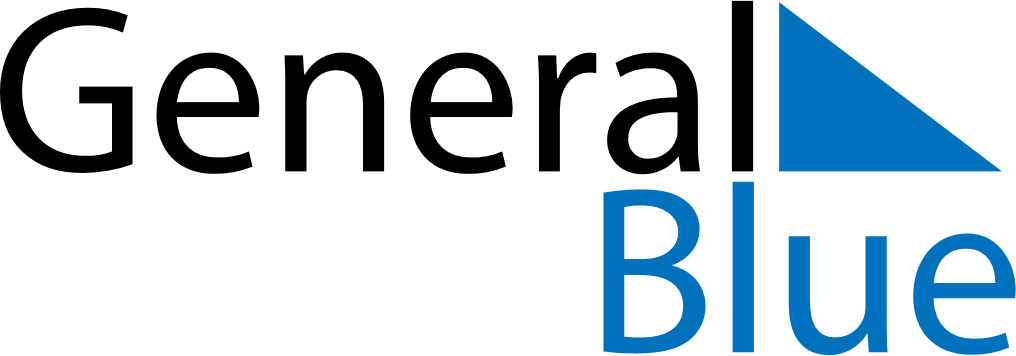 June 1999June 1999June 1999June 1999June 1999SundayMondayTuesdayWednesdayThursdayFridaySaturday123456789101112131415161718192021222324252627282930